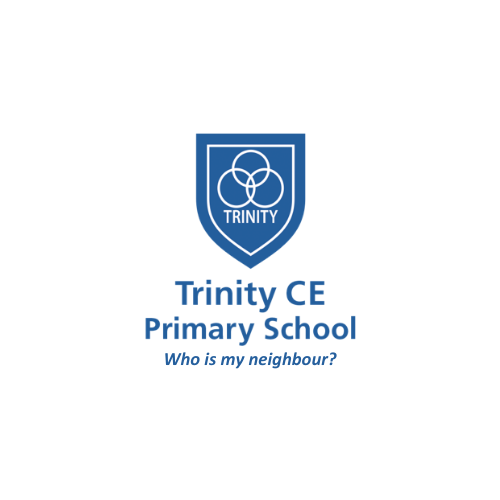 ACCEPTABLE USE ON LINE POLICY IntroductionICT in the 21st Century is seen as an essential resource to support learning and teaching, as well as playing an important role in the everyday lives of children, young people and adults.  Consequently, schools need to build in the use of these technologies in order to arm our young people with the skills to access life-long learning and employment.Information and Communications Technology covers a wide range of resources including; web-based and mobile learning.  It is also important to recognise the constant and fast paced evolution of ICT within our society as a whole.  Currently the internet technologies children and young people are using both inside and outside of the classroom include:WebsitesAppsEmail, Instant Messaging and chat roomsSocial Media, including Facebook and TwitterMobile/ Smart phones with text, video and/ or web functionalityOther mobile devices including tablets and gaming devicesOnline GamesLearning Platforms and Virtual Learning EnvironmentsBlogs and WikisPodcastingVideo sharingDownloadingOn demand TV and video, movies and radio / Smart TVsWhilst exciting and beneficial both in and out of the context of education, much ICT, particularly web-based resources, are not consistently policed.  All users need to be aware of the range of risks associated with the use of these Internet technologies and that some have minimum age requirements (13 years in most cases).At Trinity we understand the responsibility to educate our pupils on E-Safety Issues; teaching them the appropriate behaviours and critical thinking skills to enable them to remain both safe and legal when using the internet and related technologies, in and beyond the context of the classroom.Schools hold personal data on learners, staff and others to help them conduct their day-to-day activities.   Some of this information is sensitive and could be used by another person or criminal organisation to cause harm or distress to an individual. The loss of sensitive information can result In media coverage, and potentially damage the reputation of the school. This can make it more difficult for your school to use technology to benefit learners.Everybody in the school community has a shared responsibility to secure any sensitive information used in their day to day professional duties and even staff not directly involved in data handling should be made aware of the risks and threats and how to minimise them.Both this policy and the Acceptable Use Agreement (for all staff, governors, regular visitors [for regulated activities] and pupils) are inclusive of both fixed and mobile internet; technologies provided by the school (such as PCs, laptops, mobile devices, webcams, whiteboards, voting systems, digital video equipment, etc); and technologies owned by pupils and staff, but brought onto school premises (such as laptops, mobile phones and other mobile devices).MonitoringAuthorised ICT staff may inspect any ICT equipment owned or leased by the school at any time without prior notice. If you are in doubt as to whether the individual requesting such access is authorised to do so, please ask for their identification badge and contact their department. Any ICT authorised staff member will be happy to comply with this request. Dear Parent/ CarerICT including the internet, email and mobile technologies has become an important part of learning in our school.   We expect all children to be safe and responsible when using any ICT.  It is important that we do all we can to protect them not just in school but in the home too.

Please read and discuss these E-Safety rules with your child and return the slip at the bottom of this page.  If you have any concerns or would like some explanation please contact your child’s classteacher. Please also be aware that there is a social media age limit for many of the popular sites and that children from Trinity should not have access to these sites because they are too young and need to be protected.Research shows that it takes children about 12 years to fully develop the cognitive structures that enable them to engage in ethical thinking. Before 12 it is difficult, if not impossible, for a child to fully grasp the impact of their actions upon others, online or otherwise. Yet young children are increasingly joining social networking sites, sometimes even putting themselves in harm’s way by becoming victims of online harassment, solicitation, and cyber-bullying before they are ready to respond appropriately.   Please take care to ensure that appropriate systems are in place at home to protect and support your child/ren.  We ask that you sign the home school agreement around the use of the internet which is also attached.Parent/ carer signatureWe have discussed this document with  ……………………………………..........(child’s name) and we agree to follow the E-Safety rules and to support the safe use of ICT at Trinity CE Primary School.Parent/ Carer Signature …….………………….…………………………. Class ………………………………….  Date ……………………………… Acceptable Use Agreement: Pupils - PrimaryPrimary Pupil Acceptable Use Agreement / E-Safety RulesI will only use ICT in school for school purposesI will only use my class email address for school purposes.I will only open email attachments from people I know, or who my teacher has approved.I will not tell other people my ICT passwords.I will only open/delete my own filesI will make sure that all ICT contact with other children and adults is responsible, polite and sensible.I will not look for, save or send anything that could be unpleasant or nasty.   If I accidentally find anything like this I will tell my teacher immediately or my parents if at home.I will not give out my own/others details such as name, phone number or home address.  I will not arrange to meet someone or send my image unless this is part of a school project approved by my teacher and a responsible adult comes with me.I will be responsible for my behaviour when using ICT because I know that these rules are to keep me safe.I will support the school approach to online safety and not upload or add any images, video, sounds or text that could upset any member of the school community or anyone elseI will not sign up for any online service unless this is an agreed part of a school project approved by my teacher.I will not attempt to bypass the internet filtering systemI understand that all my use of the Internet and other related technologies can be monitored and logged and can be made available to my teachersI understand that these rules are designed to keep me safe and that if they are not followed, I may lose the right to access on-line systems and my parent/ carer may be contacted.I will not sign up to online services until I am old enough.  (For KS2 children)In year 6 if I need a mobile phone for safety reasons when walking home I will hand my phone to my teacher for looking after during the school day.Parent / Carer home and school agreement:As a parent/carer I have the responsibility to:Take the opportunities provided by the school to discuss my child's progress;Support my child's learning at home;Ensure my child has the highest possible level of attendance and when absent inform the school of the reason;Ensure my child is on time and properly equipped.Support school guidelines for uniform and behaviour.Ensure my child follows the school's policy on acceptable computer and internet use (see below)The school will ensure that as far as is possible pupils will have appropriate access to ICT to enhance their learning and will, in return, expect the pupils to agree to be responsible users.  At Trinity we understand the responsibility to educate our pupils on E-Safety Issues; teaching them the appropriate behaviours and critical thinking skills to enable them to remain both safe and legal when using the internet and related technologies, in and beyond the context of the classroom.As the parent / carer  I/we know that my son / daughter has signed an Acceptable Use Agreement and has received, or will receive, e-safety education to help them understand the importance of safe use of ICT - both in and out of school;I/we understand that the school will take every reasonable precaution, including monitoring and filtering systems, to ensure that young people will be safe when they use the internet and ICT systems. I/we also understand that the school cannot ultimately be held responsible for the nature and content of materials accessed on the internet at schoolI/we understand that my son's / daughter's activity on the ICT systems will be monitored and that the school will contact me if they have concerns about any possible breaches of the Acceptable Use Policy;I/we will encourage my child to adopt safe use of the internet and digital technologies at home and will inform the school if I have concerns over my child's E-Safety;I/we will support the school approach to online safety and not deliberately upload or add any images, sounds or text that could upset or offend any member of the school community or anyone elseI/we will ensure that images taken of pupils at school events will be for personal use only and not uploaded or shared via the internet. Where possible, we would request parents only take pictures of their own child/childrenI/we will ensure that my/our online activity would not cause the school, staff, pupils or others distress or bring the school community into disrepute or cause distressI/we will support the school’s policy and help prevent my/our child/children from signing up to services such as Facebook, Instagram, Snapchat and YouTube whilst they are underage (13+ years in most cases).  I/we will close online accounts if I/we/teachers find that these accounts are active for our underage child/children.Parent/ Carer signatureWe understand the need to protect our children from dangers of the internet and will try our best to support this agreement.  We know we will have the support of the school if the use of the internet becomes a safety concern for our child. Parent/ Carer Signature …….………………….…………………………. Class………………….Date…………………………Acceptable Use Agreement: Staff, Governors and VisitorsStaff, Governor and Visitor Acceptable Use Agreement / Code of ConductICT (including data) and the related technologies such as email, the internet and mobile devices are an expected part of our daily working life in school.  This policy is designed to ensure that all staff are aware of their professional responsibilities when using any form of ICT.  All staff are expected to sign this policy and adhere at all times to its contents.  Any concerns or clarification should be discussed with the Headteacher/Deputy Headteacher. I will only use the school’s email / Internet / Intranet / and any related technologies for professional purposes or for uses deemed acceptable by the Head or Governing BodyI will comply with the ICT system security and not disclose any passwords provided to me by the school or other related authorities.I will ensure that all electronic communications with pupils and staff are compatible with my professional role.I will not give out my own personal details, such as mobile phone number, personal email address, personal Twitter account, or any other social media link, to pupils.I will only use the approved, secure communication system(s) for any school business internally and for communicating with parents.I will ensure that personal data is kept secure and is used appropriately, whether in school, taken off the school premises or accessed remotely.  Personal data can only be taken out of school or accessed remotely when authorised by the Head or Governing Body. Personal or sensitive data taken off site must be encrypted, e.g. on a password secured laptop.I will not browse, download, upload or distribute any material that could be considered offensive, illegal or discriminatory.Images of pupils and/ or staff will only be taken, stored and used for professional purposes in line with school policy and with written consent of the parent, carer or staff member.Images will not be distributed outside the school network without the permission of the parent/ carer, member of staff or Headteacher.I will support the school approach to online safety and not upload or add any images, video, sounds or text linked to or associated with the school or its community’I will ensure that children are supervised at all times when using on-line technology.I will ensure that children use on-line technology as a tool to support appropriate learning; to meet the teaching objectives of the lesson/topic/planned activity.I understand that all my use of the Internet and other related technologies can be monitored and logged and can be made available, on request, to my Line Manager or Headteacher.I will ensure that my online activity, both in school and outside school, will not bring the school, my professional reputation, or that of others, into disrepute.I will support and promote the school’s e-Safety and Data Security policies and help pupils to be safe and responsible in their use of ICT and related technologiesI will not use any personal electronic devices (including smart watches) in public areas of the school between the hours of 8.30am and 3.30pm, except in the staff room and in exceptional circumstance as shared in our Staff Code of Conduct. I understand this forms part of the terms and conditions set out in my contract of employment User SignatureI agree to follow this code of conduct and to support the safe and secure use of ICT throughout the schoolSignature …….………………….………… Date ……………………Full Name …………………………………............ (printed)                 Job title ……………………Staff Professional ResponsibilitiesThe HSCB E-Safety subgroup group have produced a clear summary of professional responsibilities related to the use of ICT which has been endorsed by unions. To download visit http://www.thegrid.org.uk/eservices/safety/policies.shtml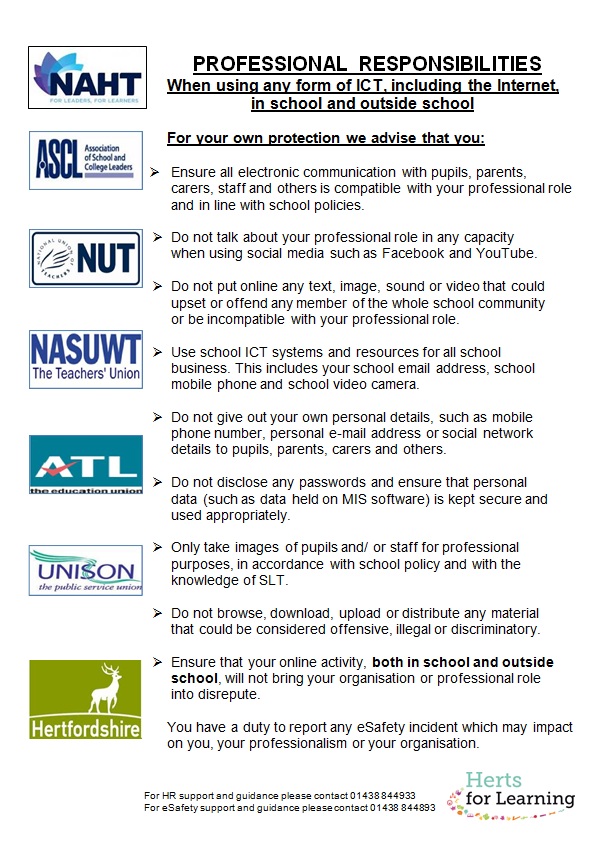 Computer Viruses All files downloaded from the Internet, received via email or on removable media such as a memory stick must be checked for any viruses using school provided anti-virus software before being used.Never interfere with any anti-virus software installed on school ICT equipment.If your machine is not routinely connected to the school network, you must make provision for regular virus updates through your IT team.If you suspect there may be a virus on any school ICT equipment, stop using the equipment and contact the School Business Manager immediately. The ICT support provider will advise you what actions to take and be responsible for advising others that need to know.Data Protection: key responsibilities for School Heads and GovernorsThe accessing and appropriate use of school data is taken very seriously. HCC guidance documents can be found at:http://www.thegrid.org.uk/info/dataprotection/index.shtml#dataSecurity The school gives relevant staff access to its Management Information System, with a unique username and passwordIt is the responsibility of everyone to keep passwords secure.Staff are aware of their responsibility when accessing school data.Staff have been issued with the relevant guidance documents and the Policy for ICT Acceptable UseStaff keep all school related data secure. This includes all personal, sensitive, confidential or classified dataStaff should avoid leaving any portable or mobile ICT equipment or removable storage media in unattended vehicles. Where this is not possible, keep it locked out of sight. Laptop screens should be locked when not in use Staff should always carry portable and mobile ICT equipment or removable media as hand luggage, and keep it under your control at all timesIt is the responsibility of individual staff to ensure the security of any personal or sensitive information contained in documents faxed, copied, scanned or printed. This is particularly important when shared mopiers (multi-function print, fax, scan and copiers) are usedEmailThe use of email within most schools is an essential means of communication for both staff and pupils. In the context of school, email should not be considered private.  Educationally, email can offer significant benefits including; direct written contact between schools on different projects, be they staff based or pupil based, within school or international. We recognise that pupils need to understand how to style an email in relation to their age and how to behave responsible online. Staff and governors should use a school email account for all official communication to ensure that children are protected through the traceability of all emails through the school email system.  In addition, it is important that governors are protected against possible allegations of inappropriate contact with children.  This is to help mitigate the chance of issues occurring and is an essential element of the safeguarding agenda.Managing emailThe school gives all staff  their own email account to use for all school business as a work based tool This is to protect staff, minimise the risk of receiving unsolicited or malicious emails and avoids the risk of personal profile information being revealedStaff  should use their school email for all professional communication.It is the responsibility of each account holder to keep the password secure.  For the safety and security of users and recipients, all mail is filtered and logged; if necessary email histories can be traced. The school email account should be the account that is used for all school businessUnder no circumstances should staff contact pupils, parents or conduct any school business using personal email addressesThe school requires a standard disclaimer to be attached to all email correspondence, stating that, ‘the views expressed are not necessarily those of the school or the LA ’.  Staff sending emails to external organisations, parents or pupils are advised to cc. the Headteacher, line manager or designated line manager Pupils may only use school approved accounts on the school system and only under direct teacher supervision for educational purposesEmails created or received as part of your school job will be subject to disclosure in response to a request for information under the Freedom of Information Act 2000. You must therefore actively manage your email account as follows:Delete all emails of short-term valueOrganise email into folders and carry out frequent house-keeping on all folders and archivesAll pupil email users are expected to adhere to the generally accepted rules of responsible online behaviour particularly in relation to the use of appropriate language and not revealing any personal details about themselves or others in email communication, or arrange to meet anyone without specific permission, virus checking attachmentsPupils must immediately tell a teacher/ trusted adult if they receive an offensive or upsetting emailStaff must inform the E-Safety coordinator or line manager if they receive an offensive emailPupils are introduced to email as part of the Computing Programme of StudyHowever you access your school email (whether directly, through webmail when away from the office or on non-school hardware) all the school email policies applySending emailsUse your own school email account so that you are clearly identified as the originator of a messageKeep the number and relevance of email recipients, particularly those being copied, to the minimum necessary and appropriate.Do not send or forward attachments unnecessarily. Whenever possible, send the location path to the shared drive rather than sending attachments School email is not to be used for personal advertising Receiving emailsCheck your email regularlyActivate your ‘out-of-office’ notification when away for extended periodsNever open attachments from an untrusted source; consult your network manager firstDo not use the email systems to store attachments. Detach and save business related work to the appropriate shared drive/folderThe automatic forwarding and deletion of emails is not allowed.l OpportunitiesPupils with Additional NeedsThe school endeavours to create a consistent message with parents/carers for all pupils and this in turn should aid establishment and future development of the schools’ E-Safety rules.However, staff are aware that some pupils may require additional support or teaching including reminders, prompts and further explanation to reinforce their existing knowledge and understanding of E-Safety issues.  Where a pupil has poor social understanding, careful consideration is given to group interactions when raising awareness of E-Safety.  Internet activities are planned and well managed for these children and young people.E-Safety E-Safety in the CurriculumICT and online resources are increasingly used across the curriculum.  We believe it is essential for E-Safety guidance to be given to the pupils on a regular and meaningful basis.  E-Safety is embedded within our curriculum and we continually look for new opportunities to promote E-Safety. The school provides opportunities within a range of curriculum areas to teach about E-SafetyEducating pupils about the online risks that they may encounter outside school is done informally when opportunities arise and as part of the E-Safety curriculumPupils are taught about copyright, respecting other people’s information, safe use of images and other important areas through discussion, modelling and appropriate activitiesPupils are aware of the impact of Cyberbullying and know how to seek help if they are affected by any form of online bullying.  Pupils are also aware of where to seek advice or help if they experience problems when using the internet and related technologies; i.e. parent/ carer, teacher/ trusted staff member, or an organisation such as Childline or the ‘CEOP report abuse’ button.E-Safety Skills Development for StaffNew staff receive information on the school’s acceptable use policy as part of their inductionAll staff have been made aware of their individual responsibilities relating to the safeguarding of children within the context of E-Safety and know what to do in the event of misuse of technology by any member of the school community.All staff are encouraged to incorporate E-Safety activities and awareness within their curriculum areas and ensure they are adequately informed with up-to-date areas of concern.Managing the School E-Safety MessagesWe endeavour to embed E-Safety messages across the curriculum whenever the internet and/or related technologies are usedThe E-Safety policy will be introduced to the pupils at the start of each school yearE-Safety posters will be prominently displayed.The key E-Safety advice will be promoted widely through school displays, newsletters, class activities.Incident Reporting, E-Safety Incident Log & InfringementsIncident Reporting Any security breaches or attempts, loss of equipment and any unauthorised use or suspected misuse of ICT must be immediately reported to the school’s relevant responsible person . Additionally, all security breaches, lost/stolen equipment or data (including remote access Secure ID tokens and PINs), virus notifications, unsolicited emails, misuse or unauthorised use of ICT and all other policy non-compliance must be reported to your Information Asset Owner/business Manager.E-Safety Incident Log  Keeping an incident log can be a good way of monitoring what is happening and identify trends or specific concerns.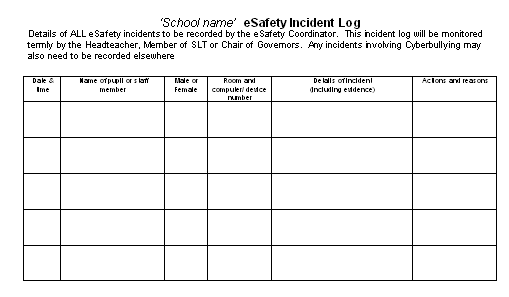 This can be downloaded http://www.thegrid.org.uk/eservices/safety/incident.shtmlMisuse and InfringementsComplaintsComplaints about  staff issues relating to E-Safety should be made to the SLT member of staff who has delegated responsibility and/or the Headteacher.  Incidents should be logged and the  Flowchart for Managing an E-Safety Incident is followed.Inappropriate MaterialAll users are aware of the procedures for reporting accidental access to inappropriate materials. The breach must be immediately reported to the E-Safety co-ordinatorDeliberate access to inappropriate materials by any user will lead to the incident being logged by the relevant responsible person, and an investigation by the Headteacher. Depending on the seriousness of the offence, sanctions could include immediate suspension, possibly leading to dismissal and involvement of police for very serious offences. (see flowchart) Users are made aware of sanctions relating to the misuse or misconduct by following our disciplinary policy.Flowcharts for Managing an E-Safety Incident  These three flowcharts have been developed and are designed to help schools successfully manage E-Safety incidentshttp://www.thegrid.org.uk/eservices/safety/incident.shtmlIllegal e-Safety IncidentFor Headteachers, Senior Leaders and Governors. e-Safety Incident Flowchart For Headteachers, Senior Leaders and GovernorsE-Safety Incident Flowchart involving staff as victimsFor Headteachers, Senior Leaders and GovernorsInternet AccessThe internet is an open worldwide communication medium, available to everyone, at all times.  Anyone can view information, send messages, discuss ideas and publish material which makes it both an invaluable resource for education, business and social interaction, as well as a potential risk to young and vulnerable people. It can leave an indelible footprint that cannot be removed. Whenever any inappropriate use is detected it will be followed up.Managing the InternetThe school provides pupils with supervised access to Internet resources (where reasonable) through the school’s fixed and mobile internet connectivityStaff will preview any recommended sites, online services, software and apps before use.Searching for images through open search engines is discouraged when working with pupils.If Internet research is set for homework, specific sites will be suggested that have previously been checked by the teacher. It is advised that parents recheck these sites and supervise this work. Parents will be advised to supervise any further researchAll users must observe software copyright at all times. It is illegal to copy or distribute school software or illegal software from other sourcesAll users must observe copyright of materials from electronic resourcesInternet Use You must not post personal, sensitive, confidential or classified information or disseminate such information in any way that may compromise the intended restricted audience.Do not reveal names of colleagues, pupils, others or any other confidential information acquired through your job on any social networking site or other online application.On-line gambling or gaming is not allowedIt is at the Headteacher’s discretion as to what internet activities are permissible for staff and pupils and how this is disseminated. InfrastructureStaff and pupils are aware that school based email and internet activity can be monitored and explored further if required The school does not allow pupils access to internet logsThe school uses management control tools for controlling and monitoring workstationsIf staff or pupils discover an unsuitable site, the screen must be switched off/ closed and the incident reported immediately to the e-safety coordinator or teacher as appropriate  It is the responsibility of the school, by delegation to the network manager, to ensure that anti-virus protection is installed and kept up-to-date on all school machinesPupils and Staff using personal removable media are responsible for measures to protect against viruses, for example making sure that additional systems used have up-to-date virus protection software.  It is not the school’s responsibility nor the network manager’s to install or maintain virus protection on personal systems. If pupils wish to bring in work on removable media it must be given to the (technician/teacher) for a safety check first If there are any issues related to viruses or anti-virus software, the network manager/business manager should be informed. Managing Other Online TechnologiesOnline technologies, including social networking sites, if used responsibly both outside and within an educational context can provide easy to use, creative, collaborative and free facilities.  However it is important to recognise that there are issues regarding the appropriateness of some content, contact, culture and commercialism. To this end, we encourage our pupils to think carefully about the way that information can be added and removed by all users, including themselves, from these sites.At present, the school endeavors to deny access to social networking and online games websites to pupils within schoolPupils are always reminded to avoid giving out personal details on websites which may identify them or where they are (full name, address, mobile/ home phone numbers, school details, IM/ email address, specific hobbies/ interests, age, gender)Our pupils are asked to report any incidents of Cyberbullying to the school.Staff may only create blogs, wikis or other online areas in order to communicate with pupils using the school learning platform or other systems approved by the HeadteacherServices such as Facebook and Instagram have a 13+ age rating which should not be ignored.Parental InvolvementWe believe that it is essential for parents/carers to be fully involved with promoting E-Safety both in and outside of school and to be aware of their responsibilities.   We regularly consult and discuss E-Safety with parents/ carers and seek to promote a wide understanding of the benefits of new technologies, together with the associated risks.The school E-Safety policy is shared with parents and Parents/carers and pupils are actively encouraged to contribute.Parents/carers are asked to read through and sign acceptable use agreements on behalf of their child and themselves at the beginning of each school year. Parents/carers are required to make a decision as to whether they consent to images of their child being taken and used in the public domain (e.g., on school website)Parents/carers are expected to sign a Home School agreement containing the following statement(s)I/we will support the school approach to online safety and not upload or add any text, image, sound or videos that could upset or offend any member of the school community or anyone else, or bring the school name into disrepute. I/we will ensure that my/our online activity would not cause the school, staff, pupils or others distress or bring the school community into disrepute.  I/we will support the school’s policy and help prevent my/our child/children from signing up to services such as Facebook, Instagram, Snapchat and YouTube whilst they are underage (13+ years in most cases).  I/we will close online accounts if I/we/teachers find that these accounts are active for our underage child/children.The school disseminates information to parents relating to E-Safety where appropriate in the form of; Information eveningsParent Forums e.g. current E-Safety issuesPostersSchool website informationNewsletter itemsPasswords and Password SecurityPasswords Please refer to the document on the grid for guidance on “How to Encrypt Files” which contains guidance on creating strong passwords and password securityhttp://www.thegrid.org.uk/info/dataprotection/index.shtml#securedataAlways use your own personal passwords Make sure you enter your personal passwords each time you logon. Do not include passwords in any automated logon proceduresStaff should change temporary passwords at first logonChange passwords whenever there is any indication of possible system or password compromiseDo not record passwords or encryption keys on paper or in an unprotected fileOnly disclose your personal password to authorised ICT support staff when necessary, and never to anyone else. Ensure that all personal passwords that have been disclosed are changed once the requirement is finishedNever tell a child or colleague your passwordIf you aware of a breach of security with your password or account inform  the Headteacher immediatelyIf you think your password may have been compromised or someone else has become aware of your password report this to your ICT support team.Password SecurityPassword security is essential for staff, particularly as they are able to access and use pupil data. Staff are expected to have secure passwords which are not shared with anyone. The pupils are expected to keep their passwords private and not to share with others, particularly their friends. Staff and pupils are regularly reminded of the need for password security.All users read and sign an Acceptable Use Agreement to demonstrate that they have understood the school’s e-Safety Policy and Data SecurityUsers are provided with an individual network, email, learning platform and Management Information System  log-in username. Pupils are not permitted to deliberately access on-line materials or files on the school network or local storage devices of their peers, teachers or othersStaff are aware of their individual responsibilities to protect the security and confidentiality of the school networks, MIS systems and/or learning platform, including ensuring that passwords are not shared and are changed periodically.  Individual staff users must also make sure that workstations are not left unattended and are locked. Zombie AccountsZombie accounts refers to accounts belonging to all users who have left the school and therefore no longer have authorised access to the school’s systems. Such Zombie accounts when left active can cause a security threat by allowing unauthorised access.Ensure that all user accounts are disabled once the member of the school has left Prompt action on disabling accounts will prevent unauthorized access Regularly change generic passwords to avoid unauthorised accessPersonal or Sensitive InformationProtecting Personal or Sensitive InformationEnsure that any school information accessed from your own PC or removable media equipment is kept secure, and remove any portable media from computers when not attended. Ensure you lock your screen before moving away from your computer during your  normal working day to prevent unauthorised accessEnsure the accuracy of any personal or sensitive information you disclose or share with othersEnsure that personal, sensitive, confidential or classified information is not disclosed to any unauthorised personEnsure the security of any personal or sensitive information contained in documents you fax, copy, scan or print. This is particularly important when shared mopiers (multi-function print, fax, scan and copiers) are used and when access is from a non-school environmentOnly download personal data from systems if expressly authorised to do so by your managerYou must not post on the internet personal or sensitive information, or disseminate such information in any way that may compromise its intended restricted audienceKeep your screen display out of direct view of any third parties when you are accessing personal, sensitive, confidential or classified informationEnsure hard copies of data are securely stored and disposed of after use in accordance with the document labelingStoring/Transferring Personal or Sensitive Information Using Removable Media Ensure removable media is purchased with encryption.  Store all removable media securelySecurely dispose of removable media that may hold personal dataUse Schoolsfx for data transfers or encrypt all files containing personal or sensitive dataEnsure hard drives from machines no longer in service are removed and stored securely or wiped cleanPlease refer to the document on the grid for guidance on How to Encrypt Files http://www.thegrid.org.uk/info/dataprotection/index.shtml#securedataSafe Use of ImagesTaking of Images and FilmDigital images are easy to capture, reproduce and publish and, therefore, misuse.  We must remember that it is not always appropriate to take or store images of any member of the school community or public, without first seeking consent and considering the appropriateness.  HCC guidance can be found here: http://www.thegrid.org.uk/eservices/safety/policies.shtml#images Possible statementsWith the written consent of parents (on behalf of pupils) and staff, the school permits the appropriate taking of images by staff and pupils with school equipmentStaff are not permitted to use personal digital equipment, such as mobile phones and cameras, to record images of pupils, this includes when on field trips. However with the express permission of the Headteacher, images can be taken provided they are transferred immediately and solely to the school’s network and deleted from the staff devicePupils are not permitted to use personal digital equipment, including mobile phones and cameras, to record images of pupils, staff and others without advance permission from the HeadteacherPupils and staff must have permission from the Headteacher before  any image can be uploaded for publicationPublishing Pupil’s Images and WorkOn a child’s entry to the school, all parents/carers will be asked to give permission to use their child's work/photos in the following ways:on the school web siteother printed publications that the school may produce for promotional purposesrecorded/ transmitted on a video or webcamon the school’s learning platform or Virtual Learning Environmentin display material that may be used in the school’s communal areasin display material that may be used in external areas, i.e. exhibition promoting the schoolgeneral media appearances, e.g. local/ national media/ press releases sent to the press highlighting an activity (sent using traditional methods or electronically)This consent form is considered valid for the entire period that the child attends this school unless there is a change in the child’s circumstances where consent could be an issue, e.g. divorce of parents, custody issues, etc. It is the parent’s responsibility to report this to the school.Parents or carers may withdraw permission, in writing, at any time.  Consent must also be given in writing and will be kept on record by the school.Pupils’ names will not be published alongside their image and vice versa.  Email and postal addresses of pupils will not be published.  Pupils’ full names will not be published.Before posting student work on the Internet, a check needs to be made to ensure that permission has been given for work to be displayed.For further information relating to issues associated with school websites and the safe use of images in schools, seehttp://www.thegrid.org.uk/schoolweb/safety/index.shtmlhttp://www.thegrid.org.uk/info/csf/policies/index.shtml#imagesStorage of ImagesImages/ films of children are stored on the school’s network and  Pupils and staff are not permitted to use personal portable media for storage of images (e.g., USB sticks) without the express permission of the HeadteacherImages are deleted when they are no longer required, or  when the pupil has left the schoolFor further information relating to webcams and surveillance cameras, please see http://www.thegrid.org.uk/schoolweb/safety/webcams.shtmlVideo ConferencingPermission is sought from parents and carers if their children are involved in video conferences with end-points outside of the schoolAll pupils are supervised by a member of staff when video conferencing The school keeps a record of video conferences, including date, time and participantsApproval from the Headteacher is sought prior to all video conferences within school to end-points beyond the schoolNo part of any video conference is recorded in any medium without the written consent of those taking partAdditional points to consider:Participants in conferences offered by 3rd party organisations may not be DBS checkedConference supervisors need to be familiar with how to use the video conferencing equipment, particularly how to end a call if at any point any person taking part becomes unhappy with the content of the conferenceFor further information and guidance relating to Video Conferencing, please see http://www.thegrid.org.uk/learning/ict/technologies/videoconferencing/index.shtmlSchool ICT Equipment including Portable & Mobile ICT Equipment & Removable MediaSchool ICT Equipment As a user of the school  ICT equipment, you are responsible for your activity It is recommended that schools log ICT equipment issued to staff and record serial numbers as part of the school’s inventoryDo not allow your visitors to plug their ICT hardware into the school network points (unless special provision has been made). They should be directed to the wireless ICT facilities if availableEnsure that all ICT equipment that you use is kept physically secureDo not attempt unauthorised access or make unauthorised modifications to computer equipment, programs, files or data. This is an offence under the Computer Misuse Act 1990It is imperative that you save your data on a frequent basis to the school’s network. You are responsible for the backup and restoration of any of your data that is not held on the school’s network Personal or sensitive data should not be stored on the local drives of desktop PC, laptop, USB memory stick or other portable device. If it is necessary to do so the local drive must be encryptedIt is recommended that a time locking screensaver is applied to all machines. Any device accessing personal data must have a locking screensaver as must any user profilesPrivately owned ICT equipment should not be used on a school networkOn termination of employment, resignation or transfer, return all ICT equipment to your Manager. You must also provide details of all your system logons so that they can be disabledIt is your responsibility to ensure that any information accessed from your own PC or removable media equipment is kept secure, and that no personal, sensitive, confidential or classified information is disclosed to any unauthorised person All ICT equipment allocated to staff must be authorised by the appropriate Line Manager.  Authorising Managers are responsible for:maintaining control of the allocation and transfer within their unitrecovering and returning equipment when no longer neededAll redundant ICT equipment is disposed of in accordance with Waste Electrical and Electronic Equipment (WEEE) directive and Data Protection Act (DPA)Portable & Mobile ICT EquipmentThis section covers such items as laptops, mobile devices and removable data storage devices. Please refer to the relevant sections of this document when considering storing or transferring personal or sensitive dataAll activities carried out on school systems and hardware will be monitored in accordance with the general policyStaff must ensure that all school data is stored on the school network, and not kept solely on the laptop. Any equipment where personal data is likely to be stored must be encryptedEquipment must be kept physically secure in accordance with this policy to be covered for insurance purposes. When travelling by car, best practice is to place the laptop in the boot of your car before starting your journeySynchronise all locally stored data, including diary entries, with the central school network server on a frequent basisEnsure portable and mobile ICT equipment is made available as necessary for anti-virus updates and software installations, patches or upgradesThe installation of any applications or software packages must be authorised by the ICT support team, fully licensed and only carried out by your ICT supportIn areas where there are likely to be members of the general public, portable or mobile ICT equipment must not be left unattended and, wherever possible, must be kept out of sightPortable equipment must be transported in its protective case if suppliedMobile Technologies Many emerging technologies offer new opportunities for teaching and learning including a move towards personalised learning and 1:1 device ownership for children and young people. Mobile technologies such Smartphones, Blackberries, iPads, games players, are generally very familiar to children outside of school.  They often provide a collaborative, well-known device with possible internet access and thus open up risk and misuse associated with communication and internet use.  Emerging technologies will be examined for educational benefit and the risk assessed before use in school is allowed.  Our school chooses to manage the use of these devices in the following ways so that users exploit them appropriately.Personal Mobile Devices (including phones)The school allows staff to bring in personal mobile phones and devices for their own use as directed by our Staff Code of Conduct Policy. Under no circumstances does the school allow a member of staff to contact a pupil or parent/ carer using their personal device.School Provided Mobile Devices (including phones)The sending of inappropriate text messages between any member of the school community is not allowedPermission must be sought before any image or sound recordings are made on the devices of any member of the school communityWhere the school provides mobile technologies such as phones, laptops and iPads for offsite visits and trips, only these devices should be usedWhere the school provides a laptop for staff, only this device may be used to conduct school business outside of schoolNever use a hand-held mobile phone whilst driving a vehicle.ServersAlways keep servers in a locked and secure environmentLimit access rights Always password protect and lock the server Existing servers should have security software installed appropriate to the  machine’s specificationBackup tapes should be encrypted by appropriate softwareData must be backed up regularly Smile and Stay Safe PosterE-Safety guidelines to be displayed throughout the school  and stay safe 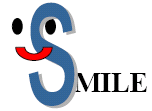 Staying safe means keeping your personal details private, such as full name, phone number, home address, photos or school. Never reply to ASL (age, sex, location) Meeting up with someone you have met online can be dangerous. Only meet up if you have first told your parent or carer and they can be with youInformation online can be untrue, biased or just inaccurate. Someone online may not be telling the truth about who they are - they may not be a ‘friend’ Let a parent, carer, teacher or trusted adult know if you ever feel worried, uncomfortable or frightened about something online or someone you have met or who has contacted you onlineEmails, downloads, IM messages, photos and anything from someone you do not know or trust may contain a virus or unpleasant message. So do not open or replySocial Media, including Facebook and TwitterFacebook, Twitter and other forms of social media are increasingly becoming an important part of our daily lives. Staff are not permitted to access their personal social media accounts using school equipment at  any time/  during from school during school hoursStaff, governors, pupils, parents and carers are regularly provided with information on how to use social media responsibly and what to do if they are aware of inappropriate use by othersStaff, governors, pupils, parents and carers are aware that the information, comments, images and video they post online can be viewed by others, copied and stay online foreverStaff, governors, pupils, parents and carers are aware that their online behaviour should at all times be compatible with UK law Systems and AccessYou are responsible for all activity on school systems carried out under any access/account rights assigned to you, whether accessed via school ICT equipment or your own PCDo not allow any unauthorised person to use school ICT facilities and services that have been provided to you Ensure you remove portable media from your computer when it is left unattendedUse only your own personal logons, account IDs and passwords and do not allow them to be used by anyone elseKeep your screen display out of direct view of any third parties when you are accessing personal, sensitive, confidential or classified informationEnsure you lock your screen before moving away from your computer during your normal working day to protect any personal, sensitive, confidential or otherwise classified data and to prevent unauthorised accessEnsure that you logoff from the PC completely when you are going to be away from the computer for a longer period of timeDo not introduce or propagate virusesIt is imperative that you do not access, load, store, post or send from school ICT any material that is, or may be considered to be, illegal, offensive, libelous, pornographic, obscene, defamatory, intimidating, misleading or disruptive to the school or may bring the school or HCC into disrepute. This includes, but is not limited to, jokes, chain letters, files, emails, clips or images that are not part of the school’s business activities; sexual comments or images, nudity, racial slurs, gender specific comments, or anything that would offend someone on the basis of their age, sexual orientation, religious or political beliefs, national origin, or disability (in accordance with the Sex Discrimination Act, the Race Relations Act and the Disability Discrimination Act)Any information held on School systems, hardware or used in relation to School business may be subject to The Freedom of Information ActWhere necessary, obtain permission from the owner or owning authority and pay any relevant fees before using, copying or distributing any material that is protected under the Copyright, Designs and Patents Act 1998It is essential that any hard drives which may have held personal or confidential data are ‘scrubbed’ in way that means the data can no longer be read.  It is not sufficient to simply delete the files or reformat the hard drive.  Whoever you appoint to dispose of the equipment must provide a written guarantee that they will irretrievably destroy the data by multiple over writing the data. Review ProcedureThere will be on-going opportunities for staff to discuss with the E-Safety coordinator any E-Safety issue that concerns themThere will be on-going opportunities for staff to discuss with a member of SLT any issue of data security that concerns themThis policy will be reviewed every (24) months and consideration will be given to the implications for future whole school development planningThe policy will be amended if new technologies are adopted or Central Government change the orders or guidance in any wayThis policy has been read, amended and approved by the staff, head teacher and governors on ……………………………….© Herts for Learning 2016Copyright of this publication and copyright of individual documents and media withinthis publication remains with the original publishers and is intended only for use inschools.All rights reserved. Extracts of the materials contained on this publication may beused and reproduced for educational purposes only. Any other use requires the permission of the relevant copyright holder.Requests for permissions, with a statement of the purpose and extent, should beaddressed to Herts for Learning Ltd, SROB210, Robertson House, Six Hills Way, Stevenage, SG1 2FQ or telephone 01438 844893.           ACCEPTABLE USE ON LINE POLICYWe aspire to encourage diversity and a love of learning that nurture well-rounded individuals, with curious minds, who shine in service to our community and are inspired to flourish